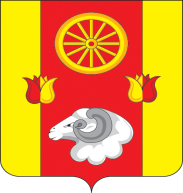 АдминистрацияПервомайское сельское поселениеРемонтненского районаПОСТАНОВЛЕНИЕ29.06.2022                                        с. Первомайское                           №61 Об утверждении Порядка разработки и утвержденияадминистративных регламентов предоставления муниципальных  услугВ соответствии с Федеральным законом от 27.07. 2010  № 210-ФЗ «Об организации предоставления государственных и муниципальных услуг», постановлением Правительства Российской Федерации от 20.07.2021 № 1228 «Об утверждении Правил разработки и утверждения административных регламентов предоставления  государственных услуг, о внесении изменений в некоторые акты Правительства Российской Федерации и признании утратившими силу  некоторых актов и отдельных положений актов Правительства Российской Федерации»ПОСТАНОВЛЯЮ:1.Утвердить:1.1.Порядок разработки и утверждения административных регламентов  предоставления муниципальных услуг  согласно Приложению.1.2.Признать утратившим силу  Приложение  постановления Администрации Первомайского сельского поселения от 13.03.2019 № 28 «Об утверждении Порядка разработки  и утверждения  административных регламентов  осуществления  муниципального услуг».       2.Опубликовать настоящее постановление на официальном Интернет-сайте  Администрации Первомайского сельского поселения  http://pervomayskoesp.ru/.       3. Настоящее постановление вступает в силу с даты его официального обнародования.       4. Контроль за исполнением настоящего постановления оставляю за собой.Глава АдминистрацииПервомайского сельского поселения				В.И. КоскинПриложение к постановлению              Администрации  Первомайского                                                                                                      сельского поселенияот 29.06.2022 №61 ПОРЯДОКразработки и утверждения административных регламентов предоставления муниципальных услуг Общие положения1.1. Настоящий Порядок разработки и утверждения административных регламентов предоставления муниципальных услуг (далее – Порядок) определяет правила разработки и утверждения Администрацией Первомайского сельского поселения (далее – Администрация) административных регламентов предоставления муниципальных услуг (далее – административный регламент).1.2. Административные регламенты разрабатываются и утверждаются органами к компетенции которых относится предоставление соответствующей муниципальной услуги, в соответствии с федеральными законами, нормативными правовыми актами Президента Российской Федерации и Правительства Российской Федерации, областными законами и иными нормативными правовыми актами Ростовской области, муниципальными правовыми Администрации Первомайского сельского поселения, единым стандартом предоставления муниципальной услуги (при его наличии), после внесения  сведений о муниципальной услуге в федеральную государственную информационную систему «Федеральный реестр государственных и муниципальных услуг (функций) » (далее – реестр  услуг). 	В случае если нормативным правовым актом, устанавливающим конкретное полномочие Администрации Первомайского сельского поселения, предусмотрено принятие отдельного нормативного правового акта, устанавливающего порядок осуществления такого полномочия, наряду с разработкой этого нормативного правового акта подлежит утверждению административный регламент предоставления соответствующей муниципальной услуги. 1.3.Исполнение органами местного самоуправления отдельных государственных полномочий Ростовской области, переданных им на основании областного закона с предоставлением субвенций из областного бюджета, осуществляется в порядке, установленном административным регламентом, утвержденным органом исполнительной власти Ростовской области, если иное не установлено областным законом.       1.4. Разработка, согласование, проведение экспертизы и утверждение проектов административных регламентов осуществляются Администрацией Первомайского сельского поселения, с использованием программно-технических средств реестра услуг. 1.5. Разработка административных регламентов включает следующие этапы:1.5.1. Внесение в реестр услуг  Администрацией сведений о муниципальной услуге, в том числе о логически обособленных последовательностях административных действий при ее предоставлении (далее – административные процедуры).1.5.2. Преобразование сведений, указанных в подпункте 1.5.1 настоящего пункта, в машиночитаемый вид в соответствии с требованиями, предусмотренными частью 3 статьи 12 Федерального закона от 27 июля                 2010 года № 210-ФЗ «Об организации предоставления государственных и муниципальных услуг» (далее – Федеральный закон  № 210-ФЗ).1.5.3. Автоматическое формирование из сведений, указанных в подпункте  1.5.4 настоящего пункта, проекта административного регламента в соответствии с требованиями к структуре и содержанию административных регламентов, установленными разделом 2  настоящего Порядка.1.6. Сведения о муниципальной услуге, указанные в подпункте 1.5.1 пункта 1.5 настоящего раздела, должны быть достаточны для описания:всех возможных категорий заявителей, обратившихся за одним результатом предоставления муниципальной услуги и объединенных общими признаками;уникальных для каждой категории заявителей, указанной в абзаце втором настоящего пункта, сроков и порядка осуществления административных процедур, в том числе оснований для начала административных процедур, критериев принятия решений, результатов административных процедур и способов их фиксации, сведений о составе документов и (или) информации, необходимых для предоставления муниципальной услуги, основаниях для отказа в приеме таких документов и (или) информации, основаниях для приостановления предоставления муниципальной услуги, критериях принятия решения о предоставлении (об отказе в предоставлении) муниципальной услуги, а также максимального срока предоставления муниципальной услуги                    (далее–вариант предоставления муниципальной услуги).Сведения о муниципальной услуге, преобразованные в машиночитаемый вид в соответствии с подпунктом 1.5.2 пункта 1.6 настоящего раздела, могут быть использованы для автоматизированного исполнения административного регламента после вступления в силу соответствующего административного регламента.1.7. При разработке административных регламентов администрация Первомайского сельского поселения, предусматривает оптимизацию (повышение качества) предоставления муниципальных услуг, в том числе возможность предоставления муниципальной услуги в упреждающем (проактивном) режиме, многоканальность и экстерриториальность получения муниципальных услуг, описания всех вариантов предоставления муниципальной услуги, устранение избыточных административных процедур и сроков их осуществления, а также документов и (или) информации, требуемых для получения муниципальной услуги, внедрение реестровой модели предоставлениямуниципальных услуг, а также внедрение иных принципов предоставления муниципальных услуг, предусмотренных Федеральным законом №210-ФЗ.Требования к структуреи содержанию административных регламентов2.1.Наименование административного регламента определяется Администрацией Первомайского сельского поселения, с учетом формулировки, соответствующей редакции положения нормативного правового акта, которым предусмотрена муниципальная услуга.2.2. В административный регламент включаются следующие разделы:2.2.1. Общие положения.2.2.2. Стандарт предоставления муниципальной услуги.2.2.3. Состав, последовательность и сроки выполнения административных процедур.2.2.4. Формы контроля за исполнением административного регламента.2.2.5. Досудебный (внесудебный) порядок обжалования решений и действий (бездействия) Администрации, многофункционального центра, организаций, указанных в части 1.1 статьи 16  Федерального закона № 210-ФЗ,  а также их должностных лиц, муниципальных служащих, работников.	2.3. Раздел «Общие положения»  состоит из следующих подразделов:2.3.1.Предмет регулирования административного регламента;2.3.2.Круг заявителей.       2.3.3.Требования предоставления заявителю муниципальной услуги в соответствии с вариантом предоставления муниципальной услуги, соответствующим признакам заявителя, определенным в результате анкетирования, проводимого Администрацией (далее – профилирование), а также результата, за предоставлением которого обратился заявитель.2.4.Раздел «Стандарт предоставления муниципальной услуги» должен содержать  следующие подразделы:2.4.1.Наименование муниципальной услуги.2.4.2.Наименование органа, предоставляющего муниципальную услугу – Администрации.Данный подраздел включает следующие положения:полное наименование органа, предоставляющего государственную услугу;возможность (невозможность) принятия многофункциональным центром решения об отказе в приеме запроса и документов и (или) информации, необходимых для предоставления муниципальной услуги (в случае, если запрос о предоставлении муниципальной услуги может быть подан в многофункциональный центр).2.4.3. Результат предоставления муниципальной услуги.Данный подраздел включает следующие положения:наименование результата (результатов) предоставления муниципальной услуги;способ получения результата предоставления муниципальной услуги.Положения, указанные в подпункте 2.4.3 пункта 2.4 настоящих Правил, приводятся для каждого варианта предоставления муниципальной услуги в содержащих описания таких вариантов подразделах административного регламента. 2.4.4. Срок предоставления муниципальной услуги.Данный подраздел включает сведения о максимальном сроке предоставления муниципальной услуги, который исчисляется со дня регистрации запроса и документов и (или) информации, необходимых для предоставления муниципальной услуги:в Администрации, предоставляющеймуниципальную услугу, в том числе в случае, если запрос и документы и (или) информация, необходимые для предоставления муниципальной услуги, поданы заявителем посредством почтового отправления в Администрацию;в федеральной муниципальной информационной системе «Единый портал государственных и муниципальных услуг (функций)» (далее – Единый портал государственных и муниципальных услуг), на официальном сайте Администрации, предоставляющеймуниципальную  услугу;в многофункциональном центре в случае, если запрос и документы и (или) информация, необходимые для предоставления муниципальной  услуги, поданы заявителем в многофункциональном центре.Максимальный срок предоставления муниципальной услуги для каждого варианта предоставления услуги приводится в содержащих описания таких вариантов подразделах административного регламента.2.4.5. Правовые основания для предоставления муниципальной услуги.В данном подразделе содержатся сведения о размещении на официальном сайте Администрации, предоставляющеймуниципальную услугу, а также на Едином портале государственных и муниципальных услуг перечня нормативных правовых актов, регулирующих предоставление государственных и муниципальных услуг, информации о порядке досудебного (внесудебного) обжалования решений и действий (бездействия) органов, предоставляющих муниципальные  услуги, а также их должностных лиц, муниципальных служащих, работников.2.4.6. Исчерпывающий перечень документов, необходимых для предоставления муниципальной услуги.Данный подраздел должен включать исчерпывающий перечень документов, необходимых в соответствии с законодательными или иными нормативными правовыми актами для предоставления муниципальной услуги с разделением на документы и информацию, которые заявитель должен представить самостоятельно, и документы, которые заявитель вправе представить по собственной инициативе, так как они подлежат представлению в рамках межведомственного информационного взаимодействия, а также следующие положения:состав и способы подачи запроса о предоставлении муниципальной услуги, который должен содержать:полное наименование органа, предоставляющего муниципальную услугу;сведения, позволяющие идентифицировать заявителя, содержащиеся в документах, предусмотренных законодательством Российской Федерации; сведения, позволяющие идентифицировать представителя заявителя, содержащиеся в документах, предусмотренных законодательством Российской Федерации;дополнительные сведения, необходимые для предоставления муниципальной услуги;перечень прилагаемых к запросу документов и (или) информации;наименование документов (категорий документов), необходимых для предоставления муниципальной услуги в соответствии с нормативными правовыми актами и обязательных для представления заявителями, а также требования к представлению указанных документов (категорий документов);наименование документов (категорий документов), необходимых для предоставления муниципальной услуги в соответствии с нормативными правовыми актами и представляемых заявителями по собственной инициативе, а также требования к представлению указанных документов (категорий документов).Формы запроса и иных документов, подаваемых заявителем в связи с предоставлением муниципальной услуги, приводятся в качестве приложений к административному регламенту, за исключением случаев, когда формы указанных документов установлены законодательством Российской Федерации и (или) Ростовской области.Исчерпывающий перечень документов, указанных в абзацах девятом и десятом настоящего подпункта, приводится для каждого варианта предоставления муниципальной услуги в содержащих описания таких вариантов подразделах административного регламента.2.4.7. Исчерпывающий перечень оснований для отказа в приеме документов, необходимых для предоставления муниципальной услуги.Исчерпывающий перечень оснований для каждого варианта предоставления муниципальной услуги приводится в содержащих описания таких вариантов подразделах административного регламента. В случае отсутствия таких оснований следует прямо указать на это в тексте административного регламента.2.4.8. Исчерпывающий перечень оснований для приостановления предоставления муниципальной услуги или отказа в предоставлении муниципальной услуги. Данный подраздел включает следующие положения:исчерпывающий перечень оснований для приостановления предоставления муниципальной услуги в случае, если возможность приостановления муниципальной услуги предусмотрена законодательством Российской Федерации, Ростовской области;исчерпывающий перечень оснований для отказа в предоставлении муниципальной услуги, которые установлены федеральными законами, принимаемыми в соответствии с ними иными нормативными правовыми актами Российской Федерации, законами и иными нормативными правовыми актами Ростовской области.Для каждого основания, включенного в перечни, указанные в абзацах третьем и четвертом настоящего подпункта, предусматриваются соответственно критерии принятия решения о предоставлении (об отказе в предоставлении) муниципальной услуги и критерии принятия решения о приостановлении предоставления муниципальной услуги, включаемые в состав описания соответствующих административных процедур.Исчерпывающий перечень оснований, предусмотренных абзацами третьим и четвертым настоящего подпункта, приводится для каждого варианта предоставления муниципальной услуги всодержащих описания таких вариантов подразделах административного регламента. В случае отсутствия таких оснований следует прямо указать на это в тексте административного регламента.2.4.9. Размер платы, взимаемой с заявителя при предоставлении муниципальной услуги, и способы ее взимания.В данный подраздел включаются следующие положения:сведения о размещении на Едином портале государственных и муниципальных услуг информации о размере муниципальной пошлины или иной платы, взимаемой за предоставление муниципальной услуги;порядок и способы ее взимания в случаях, предусмотренных федеральными законами, принимаемыми в соответствии с ними иными нормативными правовыми актами Российской Федерации, областными законами и иными нормативными правовыми актами Ростовской области.2.4.10. Максимальный срок ожидания в очереди при подаче запроса о предоставлении муниципальной услуги и при получении результата предоставления такой услуги.2.4.11. Срок регистрации запроса заявителя о предоставлении муниципальной услуги.2.4.12. Требования к помещениям, в которых предоставляются муниципальные услуги.В данный подраздел включаются требования, которым должны соответствовать такие помещения, в том числе зал ожидания, места для заполнения запросов о предоставлении муниципальной услуги, информационные стенды с образцами их заполнения и перечнем документов и (или) информации, необходимые для предоставления каждой муниципальной услуги, а также требования к обеспечению доступности для инвалидов указанных объектов в соответствии с законодательством Российской Федерации о социальной защите инвалидов.2.4.13. Показатели доступности и качества муниципальной  услуги, в том числе:доступность электронных форм документов, необходимых для предоставления услуги;возможность подачи запроса на получение муниципальной услуги и документов в электронной форме;своевременное предоставление муниципальной услуги (отсутствие нарушений сроков предоставления муниципальной услуги);предоставление муниципальной услуги в соответствии с вариантом предоставления муниципальной услуги;доступность инструментов совершения в электронном виде платежей, необходимых для получения муниципальной услуги;удобство информирования заявителя о ходе предоставления муниципальной услуги, а также получения результата предоставления услуги.2.4.14. Иные требования к предоставлению муниципальной услуги, в том числе учитывающие особенности предоставления муниципальной услуги в многофункциональных центрах и в электронной форме.В данный подраздел включаются:перечень услуг, которые являются необходимыми и обязательными для предоставления муниципальной услуги;размер платы за предоставление указанных в абзаце 3 настоящего подпункта услуг в случаях, когда размер платы установлен законодательством Российской Федерации, Ростовской области;перечень информационных систем, используемых для предоставления муниципальной услуги.2.4.15. Раздел «Состав, последовательность и сроки выполнения административных процедур» определяет требования к порядку выполнения административных процедур (действий), в том числе особенности выполнения  административных процедур (действий) в многофункциональных центрах и должен содержать следующие подразделы:перечень вариантов предоставления муниципальной услуги, включающий в том числе варианты предоставления муниципальной услуги, необходимые для исправления допущенных опечаток и ошибок в выданных в результате предоставления муниципальной услуги документах и созданных реестровых записях, для выдачи дубликата документа, выданного по результатам предоставления муниципальной услуги, в том числе исчерпывающий перечень оснований для отказа в выдаче такого дубликата, а также порядок оставления запроса заявителя о предоставлении муниципальной услуги без рассмотрения (при необходимости);описание административной процедуры профилирования заявителя;подразделы, содержащие описание вариантов предоставления муниципальной услуги.2.4.16. В описание административной процедуры профилирования заявителя включаются способы и порядок определения и предъявления необходимого заявителю варианта предоставления муниципальной услуги.В приложении к административному регламенту приводится перечень общих признаков, по которым объединяются категории заявителей, а также комбинации признаков заявителей, каждая из которых соответствует одному варианту предоставления муниципальной услуги.2.4.17. Подразделы, содержащие описание вариантов предоставления муниципальной услуги, формируются по количеству вариантов предоставления услуги, предусмотренных абзацем вторым  пункта 2.16.1.  раздела 2.16.  должны содержать результат предоставления муниципальной услуги, перечень и описание административных процедур предоставления муниципальной услуги, а также максимальный срок предоставления муниципальной услуги в соответствии с вариантом предоставления муниципальной услуги.2.4.18. В описание административной процедуры приема запроса и документов и (или) информации, необходимых для предоставления муниципальной услуги, включаются следующие положения:состав запроса и перечень документов и (или) информации, необходимых для предоставления муниципальной услуги в соответствии с вариантом предоставления муниципальной услуги, а также способы подачи таких запроса и документов и (или) информации;способы установления личности заявителя (представителя заявителя) для каждого способа подачи запроса и документов и (или) информации, необходимых для предоставления муниципальной услуги; наличие (отсутствие) возможности подачи запроса представителем заявителя;основания для принятия решения об отказе в приеме запроса и документов и (или) информации, а в случае отсутствия таких оснований– указание на их отсутствие;возможность (невозможность) приема Администрацией или многофункциональным центром запроса и документов и (или) информации, необходимых для предоставления муниципальной услуги, по выбору заявителя независимо от его места жительства или места пребывания (для физических лиц, включая индивидуальных предпринимателей) либо места нахождения (для юридических лиц);срок регистрации запроса и документов и (или) информации, необходимых для предоставления муниципальной услуги, в Администрации или в многофункциональном центре.2.4.19. В описание административной процедуры межведомственного информационного взаимодействия включается перечень информационных запросов, необходимых для предоставления муниципальной услуги, который должен содержать:наименование федерального органа исполнительной власти, органа государственного внебюджетного фонда или муниципальной корпорации, органа исполнительной власти субъекта Российской Федерации, в которые направляется запрос;направляемые в запросе сведения;запрашиваемые в запросе сведения с указанием их цели использования;основание для информационного запроса, срок его направления;срок, в течение которого результат запроса должен поступить в Администрацию.Администрация организует между входящими в ее  состав отделами обмен сведениями, необходимыми для предоставления муниципальной услуги и находящимися в  ее распоряжении, в том числе в электронной форме. При этом в состав административного регламента включаются сведения о количестве, составе запросов, направляемых в рамках такого обмена, а также о сроках подготовки и направления ответов на такие запросы.2.4.20. В описание административной процедуры приостановления предоставления муниципальной услуги включаются следующие положения: перечень оснований для приостановления предоставления муниципальной услуги, а в случае отсутствия таких оснований – указание на их отсутствие; состав и содержание осуществляемых при приостановлении предоставления муниципальной услуги административных действий; перечень оснований для возобновления предоставления муниципальной услуги.2.4.21. В описание административной процедуры принятия решения о предоставлении (об отказе в предоставлении) муниципальной услуги включаются следующие положения:критерии принятия решения о предоставлении (об отказе в предоставлении) муниципальной услуги;срок принятия решения о предоставлении (об отказе в предоставлении) муниципальной услуги, исчисляемый с даты получения Администрацией всех сведений, необходимых для принятия решения.2.4.22. В описание административной процедуры предоставления результата муниципальной услуги включаются следующие положения: способы предоставления результата муниципальной услуги; срок предоставления заявителю результата муниципальной услуги, исчисляемый со дня принятия решения о предоставлении муниципальной услуги.возможность (невозможность) предоставления Администрацией или многофункциональным центром результата муниципальной услуги по выбору заявителя независимо от его места жительства или места пребывания (для физических лиц, включая индивидуальных предпринимателей) либо места нахождения (для юридических лиц).2.4.23. В описание административной процедуры получения дополнительных сведений от заявителя включаются следующие положения:основания для получения от заявителя дополнительных документов и (или) информации в процессе предоставления муниципальной услуги; срок, необходимый для получения таких документов и (или) информации; указание на необходимость (отсутствие необходимости) для приостановления предоставления муниципальной услуги при необходимости получения от заявителя дополнительных сведений; перечень федеральных органов исполнительной власти,  органов государственных внебюджетных фондов, органов исполнительной власти Ростовской области, участвующих в административной процедуре, в случае, если они известны (при необходимости).2.4.24. В случае если вариант предоставления муниципальной услуги предполагает предоставление муниципальной услуги в упреждающем (проактивном) режиме, в состав подраздела, содержащего описание варианта предоставления муниципальной услуги, включаются следующие положения:указание на необходимость предварительной подачи заявителем запроса о предоставлении ему данной муниципальной услуги в упреждающем (проактивном) режиме или подачи заявителем запроса о предоставлении данной муниципальной услуги после осуществления Администрацией мероприятий в соответствии с пунктом 1 части 1 статьи 7 Федерального закона № 210-ФЗ; сведения о юридическом факте, поступление которого в информационную систему Администрации является основанием для предоставления заявителю данной муниципальной услуги в упреждающем (проактивном) режиме;наименование информационной системы, из которой должны поступить сведения, указанные в подпункте 2.25.2. настоящего пункта, а также информационной системы Администрации, в которую должны поступить данные сведения;состав, последовательность и сроки выполнения административных процедур, осуществляемых Администрацией, после поступления в информационную систему сведений, указанных вподпункте 2.25.2. настоящего пункта;2.25. Раздел «Формы контроля за исполнением административного регламента» состоит из следующих подразделов: порядок осуществления текущего контроля за соблюдением и исполнением ответственными должностными лицами положений регламента и иных нормативных правовых актов, устанавливающих требования к предоставлению муниципальной  услуги, а также принятием ими решений;порядок и периодичность осуществления плановых и внеплановых проверок полноты и качества предоставления муниципальной услуги, в том числе порядок и формы контроля за полнотой и качеством предоставления муниципальной услуги;ответственность должностных лиц Администрации за решения и действия (бездействие), принимаемые (осуществляемые) ими в ходе предоставления муниципальной услуги;положения, характеризующие требования к порядку и формам контроля за предоставлением муниципальной услуги, в том числе со стороны граждан, их объединений и организаций.2.26. Раздел «Досудебный (внесудебный) порядок обжалования решений и действий (бездействия) Администрации,  многофункционального центра, организаций, указанных в части 1.1 статьи 16 Федерального закона № 210-ФЗ, а также их должностных лиц,  муниципальных служащих, работников» должен содержать способы информирования заявителей о порядке досудебного (внесудебного) обжалования, а также формы и способы подачи заявителями жалобы.Порядок согласования и утвержденияадминистративных регламентов3.1. При разработке и утверждении проектов административных регламентов применяются правила подготовки  муниципальных правовых актов, содержащиеся в  Инструкции по делопроизводству, утвержденной постановлением Администрации Первомайского сельского поселения (далее – Инструкция по делопроизводству).3.2. Проект административного регламента формируется Администрацией в машиночитаемом формате в электронном виде в реестре услуг.3.3. Уполномоченный орган по ведению информационного ресурса реестра услуг обеспечивает доступ для участия в разработке, согласовании и утверждении проекта административного регламента и муниципальной регистрации акта об утверждении административного регламента:а) Администрации Первомайского сельского поселения;б) органам и организациям, участвующим в согласовании проекта административного регламента, в том числе по вопросу осуществления межведомственного информационного взаимодействия (далее - органы, участвующие в согласовании);в) органу, уполномоченному на проведение экспертизы проекта административного регламента;г) федеральному органу исполнительной власти, уполномоченному на проведение муниципальной регистрации актов.3.4. Органы, участвующие в согласовании, а также уполномоченный орган на проведение экспертизы проекта административного регламента  автоматически вносятся в формируемый после подготовки проекта административного регламента лист согласования проекта административного регламента (далее - лист согласования).3.5. Проект административного регламента рассматривается органами, участвующими в согласовании, в части, отнесенной к компетенции такого органа, в срок, не превышающий 5 рабочих дней с даты поступления его на согласование в реестре услуг.3.6. Одновременно с началом процедуры согласования в целях проведения независимой антикоррупционной экспертизы проект административного регламента размещается на официальном сайте Администрации Первомайского сельского поселения в информационно-телекоммуникационной сети "Интернет".3.7. Результатом рассмотрения проекта административного регламента органом, участвующим в согласовании, является принятие таким органом решения о согласовании или несогласовании проекта административного регламента.При принятии решения о согласовании проекта административного регламента орган, участвующий в согласовании, проставляет отметку о согласовании проекта в листе согласования.При принятии решения о несогласовании проекта административного регламента орган, участвующий в согласовании, вносит имеющиеся замечания в проект протокола разногласий, формируемый в реестре услуг и являющийся приложением к листу согласования.3.8. После рассмотрения проекта административного регламента всеми органами, участвующими в согласовании, а также поступления протоколов разногласий (при наличии) и заключений по результатам независимой антикоррупционной экспертизы, орган, предоставляющий муниципальную услугу, рассматривает поступившие замечания.Решение о возможности учета заключений по результатам независимой антикоррупционной экспертизы при доработке проекта административного регламента принимается органом, предоставляющим муниципальную услугу, в соответствии с Федеральным законом«Об антикоррупционной экспертизе нормативных правовых актов и проектов нормативных правовых актов».В случае согласия с замечаниями, представленными органами, участвующими в согласовании, Администрация Первомайского сельского поселения, в срок, не превышающий 5 рабочих дней, вносит с учетом полученных замечаний изменения в сведения о муниципальной услуге, указанные в подпункте 1.5.1 пункта 1.5 настоящего Порядка, и после их преобразования в машиночитаемый вид, а также формирования проекта административного регламента направляет указанный проект административного регламента на повторное согласование органам, участвующим в согласовании.При наличии возражений к замечаниям орган, предоставляющий муниципальную услугу, вправе инициировать процедуру урегулирования разногласий путем внесения в проект протокола разногласий возражений на замечания органа, участвующего в согласовании (органов, участвующих в согласовании), и направления такого протокола указанному органу (указанным органам).3.9. В случае согласия с возражениями, представленными органом, предоставляющим муниципальную услугу, орган, участвующий в согласовании (органы, участвующие в согласовании), проставляет (проставляют) отметку об урегулировании разногласий в проекте протокола разногласий, подписывает протокол разногласий и согласовывает проект административного регламента, проставляя соответствующую отметку в листе согласования.В случае несогласия с возражениями, представленными органом, предоставляющим муниципальную услугу, орган, участвующий в согласовании (органы, участвующие в согласовании), проставляет (проставляют) в проекте протокола разногласий отметку о повторном отказе в согласовании проекта административного регламента и подписывает протокол разногласий.3.10. Администрация, после повторного отказа органа, участвующего в согласовании (органов, участвующих в согласовании), в согласовании проекта административного регламента принимает решение о внесении изменений в проект административного регламента и направлении его на повторное согласование всем органам, участвующим в согласовании.3.11. Разногласия по проекту административного регламента разрешаются в порядке, предусмотренном Инструкцией по делопроизводству. 3.12. После согласования проекта административного регламента со всеми органами, участвующими в согласовании, или при разрешении разногласий по проекту административного регламента Администрация Первомайского   сельского поселения, направляет проект административного регламента на экспертизу в соответствии с разделом 4 настоящего Порядка.3.13. Утверждение административного регламента производится посредством подписания электронного документа в реестре услуг усиленной квалифицированной электронной подписью главы Администрации Первомайского сельского поселения после получения положительного заключения экспертизы либо урегулирования разногласий по результатам экспертизы.3.14. Утвержденный административный регламент направляется посредством реестра услуг Администрации с приложением заполненного листа согласования и протоколов разногласий (при наличии) для регистрации  и размещения на официальном сайте Администрации Первомайского сельского поселения.3.15. При наличии оснований для внесения изменений в административный регламент Администрация, разрабатывает и утверждает в реестре услуг нормативный правовой акт о признании административного регламента утратившим силу и о принятии в соответствии с настоящим Порядком нового административного регламента или об отмене административного регламента в случае возврата (отказа).4. Проведение экспертизы проектов административных регламентов4.1. Экспертиза проектов административных регламентов проводится ведущим специалистом юристом отдела по взаимодействию с органами местного самоуправления, организационной и кадровой работе Администрации Первомайского сельского поселения (далее-юрист), в реестре услуг.4.2. Предметом экспертизы являются: соответствие проектов административных регламентов требованиям пунктов 1.2 и 1.5 раздела  1настоящего Порядка; соответствие критериев принятия решения требованиям, предусмотренным абзацем четвертым пункта 2.4.8. раздела 2 настоящего Порядка; отсутствие в проекте требований об обязательном предоставлении заявителями документов и (или) информации, которые могут быть получены в рамках межведомственного запроса.4.3. По результатам рассмотрения проекта административного регламента юрист в течение 10 рабочих дней принимает решение о представлении положительного заключения на проект административного регламента или представлении отрицательного заключения на проект административного регламента.4.4. При принятии решения о представлении положительного заключения на проект административного регламента юрист проставляет соответствующую отметку в листе согласования.4.5. При принятии решения о представлении отрицательного заключения на проект административного регламента юрист проставляет соответствующую отметку в листе согласования и вносит замечания в протокол разногласий.4.6. При наличии в заключенииюриста  замечаний и предложений к проекту административного регламента Администрация обеспечивает учет таких замечаний и предложений.При наличии разногласий Администрация вносит в протокол разногласий возражения на замечания уполномоченного органа.Управление рассматривает возражения, представленные Администрацией, в срок, не превышающий 5 рабочих дней с даты внесенияАдминистрацией таких возражений в протокол разногласий.В случае несогласия с возражениями, представленными  Администрацией, юрист проставляет соответствующую отметку в протоколе разногласий.4.7. Разногласия по проекту административного регламента разрешаются в порядке, предусмотренном Инструкцией по делопроизводству.